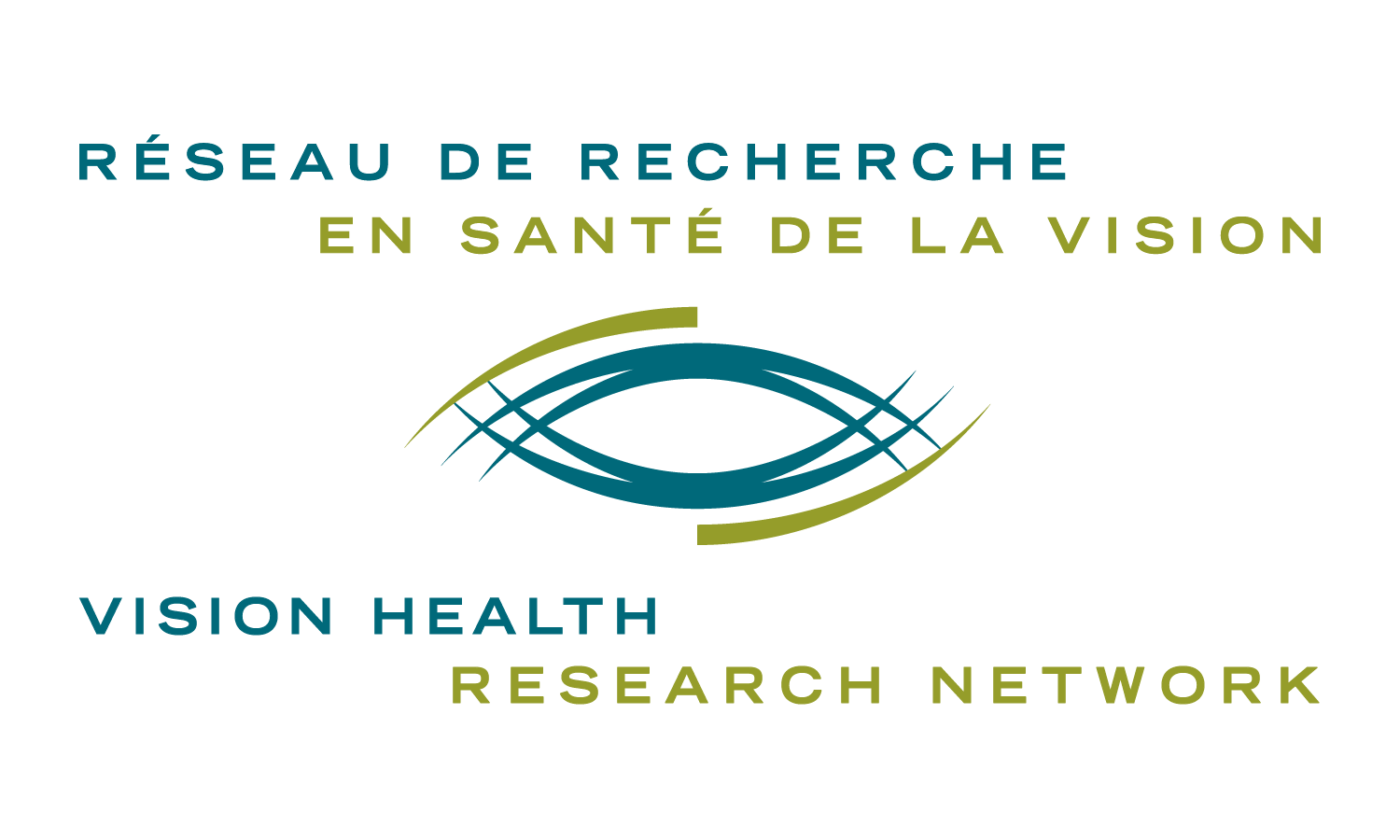 FIRST APPLICATION FOR SUPPORT OF A COMMON INFRASTRUCTURE VISION HEALTH RESEARCH NETWORK2021-2022 CompetitionINSTRUCTIONSDeadline for submission: 			July 15, 2021**In the event that the deadline is on a Friday or Saturday, the candidate will have until Sunday night to submit his/her application.GoalThe goal of the Common Infrastructures program is to provide resources and tools for researchers of the Vision Health Research Network (VHRN) that they could not otherwise afford, in an effort to promote vision research in Quebec. Impact of the programThe VHRN common infrastructures have become essential to several laboratories of the Network. Their impact is undeniable in terms of number and quality of scientific articles published in peer-reviewed journals, presentations at provincial, national and international conferences, and research funds. Research based on the use of these infrastructures has, on several occasions, strategically influenced knowledge transfer and implementation of new practices.. The Common Infrastructures program is by far considered as being the most useful and most efficient of the VHRN programs and we intend for it to remain so.Eligible infrastructuresThe types of infrastructures currently allowed are listed below. For funding of other types of infrastructure, please consult with the executive committee of the Network. Cell, tissue or other biological material databaseGenetic databasesClinical databasesRegistriesCommon technical platformsTools to measure visual function (development and validation of questionnaires, etc.)Equipment, even for multiple users, is not typically the type of infrastructure supported by the Network. An exception could be made for the maintenance and/or development of an apparatus to be used by a very large number of researchers members of the Network. User fees are not supported by this program (usually covered by operating grants).The Network will not fund an infrastructure that will benefit only a small group of researchers or a single team. To be financed by the Network, the common infrastructure must benefit several researchers from several teams, and ideally from several institutions. The common infrastructure must be readily available to all Network members upon request.EthicsIn the case of a clinical registry, clinical database, genetic material, or tissue bank, the endorsement by the Ethics committee of the institution responsible for the bank or the registry is a mandatory prerequisite to any access and/or use of this data bank or registry.Evaluation CriteriaApplications for common infrastructures maintenance funding will be evaluated according to the same performance criteria as those established by the FRQS for the evaluation of its Thematic Networks. These same criteria are also specified at the top of each section of this form, the renewal application form, as well as in the VHRN Scientific Report form.Amount and duration of grantsThe financial support of a common infrastructure is granted for one year. Exceptionally and in order to allow the installation of a new infrastructure, the first year of grant will be spread over more than one year, until the date of its renewal (deadline for renewal: October 1st of the following year). The maximum budget for an infrastructure is $ 30,000 and could be higher if justifiable and depending on performance. In all cases, the amount will depend on the availability of funds. Funding is renewable upon completion of a renewal application form (including a scientific report). Number of grants: dependent on the availability of funds (maximum of 9 infrastructures in total).CommitmentIt is mandatory to mention support from the FRQS Vision Health Research Network in any publication or presentation resulting from the use of an infrastructure funded by the Network. The manager of an infrastructure funded by the Network (i.e. who endorses the application) is responsible to ensure compliance of this rule by each of the users of that infrastructure. Acknowledging the VHRN is free and it is a useful tool to demonstrate the impact of the VHRN. Research resulting from the use of this infrastructure must be presented at the Annual Meeting.Scientific ReportFor all funded common infrastructures, a scientific report including scientific impacts and leverage effects must be completed at the end of the grant. In the case of a renewal application, this report will be included in the Renewal application form. The document "Scientific Report" is to be completed only if a request for renewal is not requested (Scientific Report available on the VHRN website). These reports will be used integrally in the Network Annual Report and Network renewal application.Financial reportFor any VHRN funded project, a financial report must be submitted upon FRQS request at the end of the financial year (March 31st). As mentioned by the FRQS in their Network Management Guide, at the end of the grant period, the unexpended amounts will have to be returned. Documents to submitThe application must be submitted as a single PDF document including, in the following order:‘First application for the support of a Common Infrastructure’’ form duly completedCanadian Common CV (CCV) of the researcher who manages the infrastructure (FRQS, CIHR or NSERC format) including detailed contributionsLetters of support when applicable (certificate of partnership)To submit your application (PDF) and for more information: reseau.vision@ircm.qc.caVision Health Research NetworkTeleworking: 4382-825-1425 / IRCM: 514-987-5636visionnetwork.ca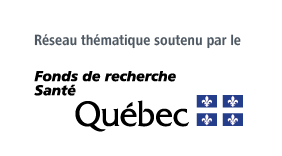 FISRT APPLICATION FOR SUPPORT OF A COMMON INFRASTRUCTURECompetition 2021-2022 Form Deadline for submission: 			July 15, 2021**In the event that the deadline is on a Friday or Saturday, the candidate will have until Sunday night to submit his/her application.TITLE OF THE COMMON INFRASTRUCTURE (English and French): 	SHORT TITLE OF THE COMMON INFRASTRUCTURE (maximum 35 characters, English and French):Manager of the infrastructure (must be a faculty member of a recognized Quebec university or a permanent member of a clinical ophthalmology unit of a university hospital.):Last name, First name and titles:Main affiliation:Address:Email:Phone number:Statement and signature of the person responsible for the Infrastructure:As the manager of the Infrastructure mentioned above, I declare that, in the case of a clinical, genetic or human tissue register or database, no data will be transferred or used without the prior consent of the ethics committee of the institution of the researcher who will use them;As the manager in charge of the Infrastructure mentioned above, I declare that contributors and users have been advised of their inclusion in this report._____________________________________________________________________________________________Name		Signature	dateADMINISTRATIVE INFORMATIONComplete information of the Finance Director or the representative who will manage the grant.LAST NAME, First name:      
Phone number: Email:       Institution’s name (to which the cheque will be payable to):Complete address where the cheque must be sent:      
(office number, civic number, , street name, city and postal code)Fund number (if available):CONTACT INFORMATIONName and contact information to whom requests to use the infrastructure data should be directed.Last name, first name:      
Phone number: Email:       Institution’s name Suggestion of potential evaluators (5 names)The evaluators must not have published with you during the last five years.Include: name, titles, affiliation, email, phone, expertiseDESCRIPTION OF THE INFRASTRUCTURE and SCIENTIFIC PROGRAMMATION (maximum 3 pages) Page 1Describe the infrastructure: (1) nature and mission of the infrastructure, (2) type of data or biological material, type of studied parameters, number of patients, etc., Describe (3) the management of this infrastructure, (4) its accessibility to the members of the NetworkDescribe (5) the management of the ethic aspectPages 2 and 3Describe the planned projects and / or opportunities for the upcoming year through the use of this common infrastructure and its potential impactDescribe the added value for Network members and the scientific communityIdentify the type of users (i.e. who will use the infrastructure) and estimate a number of potential users for the upcoming yearBUDGET AND JUSTIFICATION (maximum 1 page)Indicate the amount requested from the NetworkDetail and justifyDetail, if appropriate, the types and amounts of support to be obtained from sources other than the VHRN (partnerships, using fees, etc.) for the funding the infrastructure over the next year. Partnerships are strongly encouraged, since they help the VHRN justify their fundingLetters of support and partnership certificates may be attached (optional)